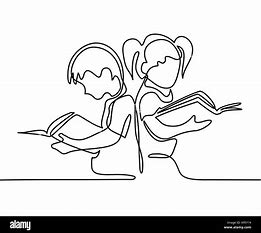 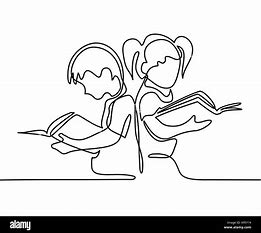 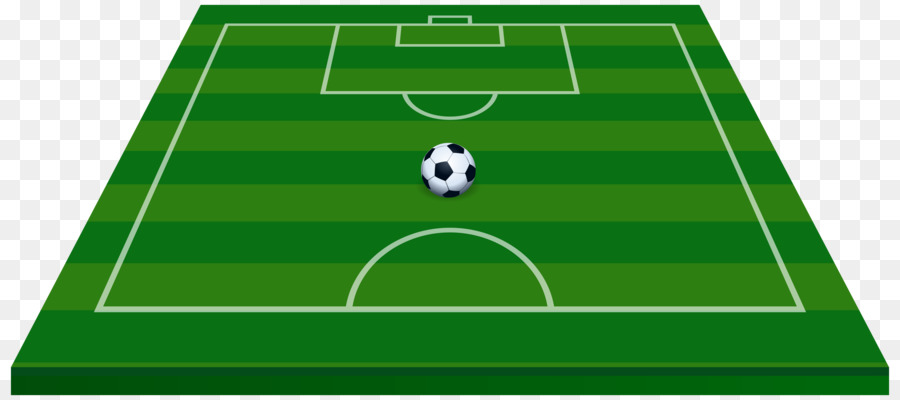 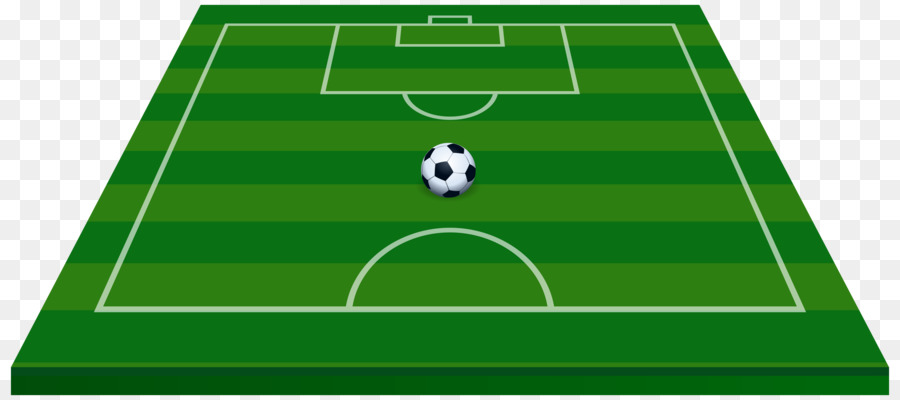 * Recrutement Mixte : Filles – Garçons* Recrutement progressif pluriannuel :  - Rentrée 2022 : 6ème – 5ème - Rentrée 2023 : 6ème – 5ème – 4ème - Rentrée 2024 : 6ème – 5ème – 4ème – 3ème * Modalités de fonctionnement :* Renseignements possibles :- Téléphone collège : 02-43-97-00-20 / Adresse mail du collège : ce.0720904s@ac-nantes.fr- Vendredi 15 mars 2024 à partir de 18h (PORTES OUVERTES du COLLEGE LE JONCHERAY)- Mardi 20 février 2024 (18h00) : Réunion d’information des candidats à l’entrée en section sportive scolaire.* Dossier de candidature (téléchargeable ci-dessous) :Dossier de candidature à retourner au collège au plus tard le jeudi 28 mars 2024* Tests d’entrée :  Vendredi 19 avril 2024 au Stade des Voves (Beaumont sur Sarthe)10h-12h élèves entrant en 6° ou en 5°à la rentrée 202414h-17h élèves entrant en 4° ou en 3° à la rentrée 2024Partenaires2 créneaux d’entraînementintégrés à l’emploi du temps de l’élèveMardi et Jeudide 11h05 à 12h30 ou 15h40 à 17h20Lieu : « Stade de Voves »Situé à proximité du collège.Ligue de Football des Pays de la LoireDistrict de Football de la SartheBeaumont Sport Athlétique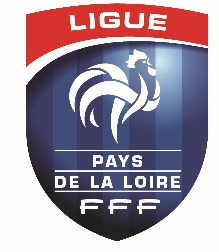 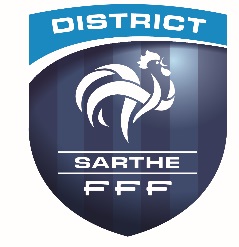 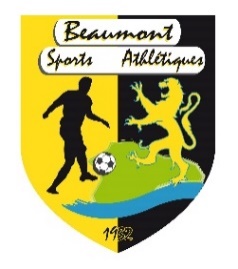 